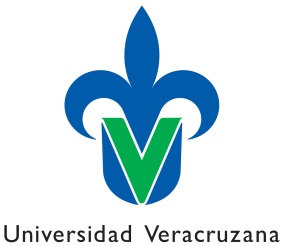 Estudio socioeconómicoHago constar y manifiesto que la información proporcionada es verídica.Autorizo a la Coordinación de Movilidad Estudiantil y Académica a comprobar la veracidad de esta información de la manera que considere pertinente, ya sea mediante visitas a los domicilios mencionados o llamadas telefónicas.1. Datos económicos familiares1. Datos económicos familiares1. Datos económicos familiares1. Datos económicos familiares1. Datos económicos familiares1. Datos económicos familiares1. Datos económicos familiares1. Datos económicos familiares1. Datos económicos familiares1. Datos económicos familiares1. Datos económicos familiares1. Datos económicos familiares1. Datos económicos familiares1. Datos económicos familiares1. Datos económicos familiares1. Datos económicos familiares1. Datos económicos familiares1. Datos económicos familiares1. Datos económicos familiares¿Quién sostiene tus estudios?¿Quién sostiene tus estudios?¿Quién sostiene tus estudios?¿Quién sostiene tus estudios?¿Quién sostiene tus estudios?¿Quién sostiene tus estudios?¿Quién sostiene tus estudios?¿Quién sostiene tus estudios?¿Quién sostiene tus estudios?¿Quién sostiene tus estudios?¿Quién sostiene tus estudios?¿Quién sostiene tus estudios?¿Cuántas personas dependen económicamente de quien sostiene tus estudios?¿Cuántas personas dependen económicamente de quien sostiene tus estudios?¿Cuántas personas dependen económicamente de quien sostiene tus estudios?¿Cuántas personas dependen económicamente de quien sostiene tus estudios?¿Cuántas personas dependen económicamente de quien sostiene tus estudios?¿Cuántas personas dependen económicamente de quien sostiene tus estudios?¿Cuántas personas dependen económicamente de quien sostiene tus estudios?¿Cuántas personas dependen económicamente de quien sostiene tus estudios?¿Cuántas personas dependen económicamente de quien sostiene tus estudios?¿Cuántas personas dependen económicamente de quien sostiene tus estudios?¿Cuántas personas dependen económicamente de quien sostiene tus estudios?¿Cuántas personas dependen económicamente de quien sostiene tus estudios?¿Cuál es el ingreso mensual aproximado de tu familia? (sumando todos los ingresos de los miembros de la familia)¿Cuál es el ingreso mensual aproximado de tu familia? (sumando todos los ingresos de los miembros de la familia)¿Cuál es el ingreso mensual aproximado de tu familia? (sumando todos los ingresos de los miembros de la familia)¿Cuál es el ingreso mensual aproximado de tu familia? (sumando todos los ingresos de los miembros de la familia)¿Cuál es el ingreso mensual aproximado de tu familia? (sumando todos los ingresos de los miembros de la familia)¿Cuál es el ingreso mensual aproximado de tu familia? (sumando todos los ingresos de los miembros de la familia)¿Cuál es el ingreso mensual aproximado de tu familia? (sumando todos los ingresos de los miembros de la familia)¿Cuál es el ingreso mensual aproximado de tu familia? (sumando todos los ingresos de los miembros de la familia)¿Cuál es el ingreso mensual aproximado de tu familia? (sumando todos los ingresos de los miembros de la familia)¿Cuál es el ingreso mensual aproximado de tu familia? (sumando todos los ingresos de los miembros de la familia)¿Cuál es el ingreso mensual aproximado de tu familia? (sumando todos los ingresos de los miembros de la familia)¿Cuál es el ingreso mensual aproximado de tu familia? (sumando todos los ingresos de los miembros de la familia)¿Cuál es la situación laboral que tienen tus padres o tutores actualmente?¿Cuál es la situación laboral que tienen tus padres o tutores actualmente?¿Cuál es la situación laboral que tienen tus padres o tutores actualmente?¿Cuál es la situación laboral que tienen tus padres o tutores actualmente?Empleado  Desempleado   Pensionado   Trabajador independienteEmpleado  Desempleado   Pensionado   Trabajador independienteEmpleado  Desempleado   Pensionado   Trabajador independienteEmpleado  Desempleado   Pensionado   Trabajador independienteEmpleado  Desempleado   Pensionado   Trabajador independienteEmpleado  Desempleado   Pensionado   Trabajador independienteEmpleado  Desempleado   Pensionado   Trabajador independienteEmpleado  Desempleado   Pensionado   Trabajador independienteEmpleado  Desempleado   Pensionado   Trabajador independienteEmpleado  Desempleado   Pensionado   Trabajador independienteEmpleado  Desempleado   Pensionado   Trabajador independienteEmpleado  Desempleado   Pensionado   Trabajador independienteEmpleado  Desempleado   Pensionado   Trabajador independienteEmpleado  Desempleado   Pensionado   Trabajador independienteEmpleado  Desempleado   Pensionado   Trabajador independiente¿Qué actividades desempeñan?¿Qué actividades desempeñan?¿Qué actividades desempeñan?¿Qué actividades desempeñan?¿Con cuántos automóviles cuentan en tu casa?¿Con cuántos automóviles cuentan en tu casa?¿Con cuántos automóviles cuentan en tu casa?¿Con cuántos automóviles cuentan en tu casa?¿Qué tipo de uso le dan?¿Qué tipo de uso le dan?¿Qué tipo de uso le dan?¿Qué tipo de uso le dan?¿Qué tipo de uso le dan?¿Qué tipo de uso le dan?¿Qué tipo de uso le dan?Marca, modelo y año de cada automóvilMarca, modelo y año de cada automóvilMarca, modelo y año de cada automóvilMarca, modelo y año de cada automóvil¿Con qué servicios cuentas en tu casa?¿Con qué servicios cuentas en tu casa?¿Con qué servicios cuentas en tu casa?¿Con qué servicios cuentas en tu casa?Internet     Televisión de paga       Teléfono       Internet     Televisión de paga       Teléfono       Internet     Televisión de paga       Teléfono       Internet     Televisión de paga       Teléfono       Internet     Televisión de paga       Teléfono       Internet     Televisión de paga       Teléfono       Internet     Televisión de paga       Teléfono       Internet     Televisión de paga       Teléfono       Internet     Televisión de paga       Teléfono       Internet     Televisión de paga       Teléfono       Internet     Televisión de paga       Teléfono       Internet     Televisión de paga       Teléfono       Internet     Televisión de paga       Teléfono       Internet     Televisión de paga       Teléfono       Internet     Televisión de paga       Teléfono       La casa donde viven tus padres es:La casa donde viven tus padres es:La casa donde viven tus padres es:La casa donde viven tus padres es:Casa propia              Rentada            Se encuentran pagándola Casa propia              Rentada            Se encuentran pagándola Casa propia              Rentada            Se encuentran pagándola Casa propia              Rentada            Se encuentran pagándola Casa propia              Rentada            Se encuentran pagándola Casa propia              Rentada            Se encuentran pagándola Casa propia              Rentada            Se encuentran pagándola Casa propia              Rentada            Se encuentran pagándola Casa propia              Rentada            Se encuentran pagándola Casa propia              Rentada            Se encuentran pagándola Casa propia              Rentada            Se encuentran pagándola Casa propia              Rentada            Se encuentran pagándola Casa propia              Rentada            Se encuentran pagándola Casa propia              Rentada            Se encuentran pagándola Casa propia              Rentada            Se encuentran pagándola Número de habitacionesNúmero de habitacionesTipo de piso de la viviendaTipo de piso de la viviendaTipo de piso de la viviendaTipo de piso de la viviendaTipo de piso de la viviendaTipo de piso de la viviendaTierra   Cemento   Azulejo    Madera  Otro  Tierra   Cemento   Azulejo    Madera  Otro  Tierra   Cemento   Azulejo    Madera  Otro  Tierra   Cemento   Azulejo    Madera  Otro  Tierra   Cemento   Azulejo    Madera  Otro  Tierra   Cemento   Azulejo    Madera  Otro  Tierra   Cemento   Azulejo    Madera  Otro  Tierra   Cemento   Azulejo    Madera  Otro  Tierra   Cemento   Azulejo    Madera  Otro  Tierra   Cemento   Azulejo    Madera  Otro  Número de bañosNúmero de bañosNúmero de focosNúmero de focosNúmero de focosNúmero de focosLa vivienda cuenta con: Lavadora  Secadora  Pantalla plana (cuantas__)  Microondas  Lavavajillas  La vivienda cuenta con: Lavadora  Secadora  Pantalla plana (cuantas__)  Microondas  Lavavajillas  La vivienda cuenta con: Lavadora  Secadora  Pantalla plana (cuantas__)  Microondas  Lavavajillas  La vivienda cuenta con: Lavadora  Secadora  Pantalla plana (cuantas__)  Microondas  Lavavajillas  La vivienda cuenta con: Lavadora  Secadora  Pantalla plana (cuantas__)  Microondas  Lavavajillas  La vivienda cuenta con: Lavadora  Secadora  Pantalla plana (cuantas__)  Microondas  Lavavajillas  La vivienda cuenta con: Lavadora  Secadora  Pantalla plana (cuantas__)  Microondas  Lavavajillas  La vivienda cuenta con: Lavadora  Secadora  Pantalla plana (cuantas__)  Microondas  Lavavajillas  La vivienda cuenta con: Lavadora  Secadora  Pantalla plana (cuantas__)  Microondas  Lavavajillas  La vivienda cuenta con: Lavadora  Secadora  Pantalla plana (cuantas__)  Microondas  Lavavajillas  La vivienda cuenta con: Lavadora  Secadora  Pantalla plana (cuantas__)  Microondas  Lavavajillas  La vivienda cuenta con: Lavadora  Secadora  Pantalla plana (cuantas__)  Microondas  Lavavajillas  La vivienda cuenta con: Lavadora  Secadora  Pantalla plana (cuantas__)  Microondas  Lavavajillas  La vivienda cuenta con: Lavadora  Secadora  Pantalla plana (cuantas__)  Microondas  Lavavajillas  La vivienda cuenta con: Lavadora  Secadora  Pantalla plana (cuantas__)  Microondas  Lavavajillas  La vivienda cuenta con: Lavadora  Secadora  Pantalla plana (cuantas__)  Microondas  Lavavajillas  La vivienda cuenta con: Lavadora  Secadora  Pantalla plana (cuantas__)  Microondas  Lavavajillas  La vivienda cuenta con: Lavadora  Secadora  Pantalla plana (cuantas__)  Microondas  Lavavajillas  La vivienda cuenta con: Lavadora  Secadora  Pantalla plana (cuantas__)  Microondas  Lavavajillas  ¿Cuántas personas viven normalmente en esta vivienda contando niños y adultos?¿Cuántas personas viven normalmente en esta vivienda contando niños y adultos?¿Cuántas personas viven normalmente en esta vivienda contando niños y adultos?¿Cuántas personas viven normalmente en esta vivienda contando niños y adultos?¿Cuántas personas viven normalmente en esta vivienda contando niños y adultos?¿Cuántas personas viven normalmente en esta vivienda contando niños y adultos?¿Cuántas personas viven normalmente en esta vivienda contando niños y adultos?¿Cuántas personas viven normalmente en esta vivienda contando niños y adultos?¿Cuántas personas viven normalmente en esta vivienda contando niños y adultos?¿Cuántas personas viven normalmente en esta vivienda contando niños y adultos?¿Cuántas personas viven normalmente en esta vivienda contando niños y adultos?¿Cuántas personas viven normalmente en esta vivienda contando niños y adultos?2. Datos de vivienda del estudiante (en caso de no vivir con tus padres)2. Datos de vivienda del estudiante (en caso de no vivir con tus padres)2. Datos de vivienda del estudiante (en caso de no vivir con tus padres)2. Datos de vivienda del estudiante (en caso de no vivir con tus padres)2. Datos de vivienda del estudiante (en caso de no vivir con tus padres)2. Datos de vivienda del estudiante (en caso de no vivir con tus padres)2. Datos de vivienda del estudiante (en caso de no vivir con tus padres)2. Datos de vivienda del estudiante (en caso de no vivir con tus padres)2. Datos de vivienda del estudiante (en caso de no vivir con tus padres)2. Datos de vivienda del estudiante (en caso de no vivir con tus padres)2. Datos de vivienda del estudiante (en caso de no vivir con tus padres)2. Datos de vivienda del estudiante (en caso de no vivir con tus padres)2. Datos de vivienda del estudiante (en caso de no vivir con tus padres)2. Datos de vivienda del estudiante (en caso de no vivir con tus padres)2. Datos de vivienda del estudiante (en caso de no vivir con tus padres)2. Datos de vivienda del estudiante (en caso de no vivir con tus padres)2. Datos de vivienda del estudiante (en caso de no vivir con tus padres)2. Datos de vivienda del estudiante (en caso de no vivir con tus padres)2. Datos de vivienda del estudiante (en caso de no vivir con tus padres)Vives:   Solo     Con un familiar     Con compañeros        Con mi pareja         Otro  ___________________Vives:   Solo     Con un familiar     Con compañeros        Con mi pareja         Otro  ___________________Vives:   Solo     Con un familiar     Con compañeros        Con mi pareja         Otro  ___________________Vives:   Solo     Con un familiar     Con compañeros        Con mi pareja         Otro  ___________________Vives:   Solo     Con un familiar     Con compañeros        Con mi pareja         Otro  ___________________Vives:   Solo     Con un familiar     Con compañeros        Con mi pareja         Otro  ___________________Vives:   Solo     Con un familiar     Con compañeros        Con mi pareja         Otro  ___________________Vives:   Solo     Con un familiar     Con compañeros        Con mi pareja         Otro  ___________________Vives:   Solo     Con un familiar     Con compañeros        Con mi pareja         Otro  ___________________Vives:   Solo     Con un familiar     Con compañeros        Con mi pareja         Otro  ___________________Vives:   Solo     Con un familiar     Con compañeros        Con mi pareja         Otro  ___________________Vives:   Solo     Con un familiar     Con compañeros        Con mi pareja         Otro  ___________________Vives:   Solo     Con un familiar     Con compañeros        Con mi pareja         Otro  ___________________Vives:   Solo     Con un familiar     Con compañeros        Con mi pareja         Otro  ___________________Vives:   Solo     Con un familiar     Con compañeros        Con mi pareja         Otro  ___________________Vives:   Solo     Con un familiar     Con compañeros        Con mi pareja         Otro  ___________________Vives:   Solo     Con un familiar     Con compañeros        Con mi pareja         Otro  ___________________Vives:   Solo     Con un familiar     Con compañeros        Con mi pareja         Otro  ___________________Vives:   Solo     Con un familiar     Con compañeros        Con mi pareja         Otro  ___________________Tipo de viviendaCasa propia     Casa Rentada   Departamento       Cuarto de vecindad      Pensión  Casa propia     Casa Rentada   Departamento       Cuarto de vecindad      Pensión  Casa propia     Casa Rentada   Departamento       Cuarto de vecindad      Pensión  Casa propia     Casa Rentada   Departamento       Cuarto de vecindad      Pensión  Casa propia     Casa Rentada   Departamento       Cuarto de vecindad      Pensión  Casa propia     Casa Rentada   Departamento       Cuarto de vecindad      Pensión  Casa propia     Casa Rentada   Departamento       Cuarto de vecindad      Pensión  Casa propia     Casa Rentada   Departamento       Cuarto de vecindad      Pensión  Casa propia     Casa Rentada   Departamento       Cuarto de vecindad      Pensión  Casa propia     Casa Rentada   Departamento       Cuarto de vecindad      Pensión  Casa propia     Casa Rentada   Departamento       Cuarto de vecindad      Pensión  Casa propia     Casa Rentada   Departamento       Cuarto de vecindad      Pensión  Casa propia     Casa Rentada   Departamento       Cuarto de vecindad      Pensión  Casa propia     Casa Rentada   Departamento       Cuarto de vecindad      Pensión  Casa propia     Casa Rentada   Departamento       Cuarto de vecindad      Pensión  Casa propia     Casa Rentada   Departamento       Cuarto de vecindad      Pensión  Casa propia     Casa Rentada   Departamento       Cuarto de vecindad      Pensión  Casa propia     Casa Rentada   Departamento       Cuarto de vecindad      Pensión  Número de habitacionesNúmero de habitacionesNúmero de habitaciones¿Con qué servicios cuentas en el lugar donde habitas?¿Con qué servicios cuentas en el lugar donde habitas?¿Con qué servicios cuentas en el lugar donde habitas?¿Con qué servicios cuentas en el lugar donde habitas?¿Con qué servicios cuentas en el lugar donde habitas?¿Con qué servicios cuentas en el lugar donde habitas?Internet       Televisión de paga           Teléfono      Internet       Televisión de paga           Teléfono      Internet       Televisión de paga           Teléfono      Internet       Televisión de paga           Teléfono      Internet       Televisión de paga           Teléfono      Internet       Televisión de paga           Teléfono      Internet       Televisión de paga           Teléfono      Internet       Televisión de paga           Teléfono      Internet       Televisión de paga           Teléfono      Internet       Televisión de paga           Teléfono      Internet       Televisión de paga           Teléfono      Internet       Televisión de paga           Teléfono      Internet       Televisión de paga           Teléfono      ¿Pagas renta?¿Pagas renta?¿Pagas renta?¿Pagas renta?¿Pagas renta?¿Pagas renta?¿Cuánto pagas?¿Cuánto pagas?¿Cuánto pagas?¿Cuánto pagas?¿Cuánto pagas?¿Cuántas personas viven normalmente en esta vivienda contando niños y adultos?¿Cuántas personas viven normalmente en esta vivienda contando niños y adultos?¿Cuántas personas viven normalmente en esta vivienda contando niños y adultos?¿Cuántas personas viven normalmente en esta vivienda contando niños y adultos?¿Cuántas personas viven normalmente en esta vivienda contando niños y adultos?¿Cuántas personas viven normalmente en esta vivienda contando niños y adultos?¿Cuántas personas viven normalmente en esta vivienda contando niños y adultos?¿Cuántas personas viven normalmente en esta vivienda contando niños y adultos?¿Cuántas personas viven normalmente en esta vivienda contando niños y adultos?¿Cuántas personas viven normalmente en esta vivienda contando niños y adultos?¿Cuántas personas viven normalmente en esta vivienda contando niños y adultos?¿Cuántas personas viven normalmente en esta vivienda contando niños y adultos?¿Cuántas personas viven normalmente en esta vivienda contando niños y adultos?¿Cuántas personas viven normalmente en esta vivienda contando niños y adultos?¿Cuántas personas viven normalmente en esta vivienda contando niños y adultos?3. Datos económicos del estudiante3. Datos económicos del estudiante3. Datos económicos del estudiante3. Datos económicos del estudiante3. Datos económicos del estudiante3. Datos económicos del estudiante3. Datos económicos del estudiante3. Datos económicos del estudiante3. Datos económicos del estudiante3. Datos económicos del estudiante3. Datos económicos del estudiante3. Datos económicos del estudiante3. Datos económicos del estudiante3. Datos económicos del estudiante3. Datos económicos del estudiante3. Datos económicos del estudiante3. Datos económicos del estudiante3. Datos económicos del estudiante3. Datos económicos del estudiante¿Tienes computadora personal? Marca y modelo¿Tienes computadora personal? Marca y modelo¿Qué marca y modelo de celular tienes? ¿Plan o prepago?¿Qué marca y modelo de celular tienes? ¿Plan o prepago?¿Qué marca y modelo de celular tienes? ¿Plan o prepago?¿Qué marca y modelo de celular tienes? ¿Plan o prepago?¿Qué marca y modelo de celular tienes? ¿Plan o prepago?¿Qué marca y modelo de celular tienes? ¿Plan o prepago?¿Tienes Tablet?Marca y modelo¿Tienes Tablet?Marca y modelo¿Tienes Tablet?Marca y modelo¿Tienes Tablet?Marca y modelo¿En la actualidad trabajas?¿En la actualidad trabajas?¿Cuánto es lo que percibes mensualmente?¿Cuánto es lo que percibes mensualmente?¿Cuánto es lo que percibes mensualmente?¿Cuánto es lo que percibes mensualmente?¿Cuánto es lo que percibes mensualmente?¿Cuánto es lo que percibes mensualmente?¿Cuánto es lo que percibes mensualmente?¿Cuánto es lo que percibes mensualmente?¿Cuánto es lo que percibes mensualmente?¿Cuánto es lo que percibes mensualmente?¿Cuánto es lo que percibes mensualmente?Nombre de la empresaNombre de la empresaEn promedio cuanto gastas mensualmente en: Transporte _____   Alimentación_____ Vivienda _____ Material escolar _____En promedio cuanto gastas mensualmente en: Transporte _____   Alimentación_____ Vivienda _____ Material escolar _____En promedio cuanto gastas mensualmente en: Transporte _____   Alimentación_____ Vivienda _____ Material escolar _____En promedio cuanto gastas mensualmente en: Transporte _____   Alimentación_____ Vivienda _____ Material escolar _____En promedio cuanto gastas mensualmente en: Transporte _____   Alimentación_____ Vivienda _____ Material escolar _____En promedio cuanto gastas mensualmente en: Transporte _____   Alimentación_____ Vivienda _____ Material escolar _____En promedio cuanto gastas mensualmente en: Transporte _____   Alimentación_____ Vivienda _____ Material escolar _____En promedio cuanto gastas mensualmente en: Transporte _____   Alimentación_____ Vivienda _____ Material escolar _____En promedio cuanto gastas mensualmente en: Transporte _____   Alimentación_____ Vivienda _____ Material escolar _____En promedio cuanto gastas mensualmente en: Transporte _____   Alimentación_____ Vivienda _____ Material escolar _____En promedio cuanto gastas mensualmente en: Transporte _____   Alimentación_____ Vivienda _____ Material escolar _____En promedio cuanto gastas mensualmente en: Transporte _____   Alimentación_____ Vivienda _____ Material escolar _____En promedio cuanto gastas mensualmente en: Transporte _____   Alimentación_____ Vivienda _____ Material escolar _____En promedio cuanto gastas mensualmente en: Transporte _____   Alimentación_____ Vivienda _____ Material escolar _____En promedio cuanto gastas mensualmente en: Transporte _____   Alimentación_____ Vivienda _____ Material escolar _____En promedio cuanto gastas mensualmente en: Transporte _____   Alimentación_____ Vivienda _____ Material escolar _____En promedio cuanto gastas mensualmente en: Transporte _____   Alimentación_____ Vivienda _____ Material escolar _____En promedio cuanto gastas mensualmente en: Transporte _____   Alimentación_____ Vivienda _____ Material escolar _____En promedio cuanto gastas mensualmente en: Transporte _____   Alimentación_____ Vivienda _____ Material escolar _____4. Estancia de estudios4. Estancia de estudios4. Estancia de estudios4. Estancia de estudios4. Estancia de estudios4. Estancia de estudios4. Estancia de estudios4. Estancia de estudios4. Estancia de estudios4. Estancia de estudios4. Estancia de estudios4. Estancia de estudios4. Estancia de estudios4. Estancia de estudios4. Estancia de estudios4. Estancia de estudios4. Estancia de estudios4. Estancia de estudios4. Estancia de estudios¿De qué Bachillerato o Universidad egresaste?¿De qué Bachillerato o Universidad egresaste?¿De qué Bachillerato o Universidad egresaste?¿De qué Bachillerato o Universidad egresaste?¿Cuándo estés en la universidad destino vivirás con familiares o pagarás renta?¿Cuándo estés en la universidad destino vivirás con familiares o pagarás renta?¿Cuándo estés en la universidad destino vivirás con familiares o pagarás renta?¿Cuándo estés en la universidad destino vivirás con familiares o pagarás renta?¿Cuándo estés en la universidad destino vivirás con familiares o pagarás renta?¿Cuándo estés en la universidad destino vivirás con familiares o pagarás renta?¿Cuándo estés en la universidad destino vivirás con familiares o pagarás renta?¿Cuándo estés en la universidad destino vivirás con familiares o pagarás renta?¿Cuándo estés en la universidad destino vivirás con familiares o pagarás renta?¿Cuál fue la razón más importante para solicitar la beca?¿Cuál fue la razón más importante para solicitar la beca?¿Cuál fue la razón más importante para solicitar la beca?¿Cuál fue la razón más importante para solicitar la beca?¿Cuál fue la razón más importante para solicitar la beca?¿Cuál fue la razón más importante para solicitar la beca?¿Cuál fue la razón más importante para solicitar la beca?¿Cuál fue la razón más importante para solicitar la beca?Actualmente recibes alguna beca o apoyo para realizar tus estudios de nivel superiorActualmente recibes alguna beca o apoyo para realizar tus estudios de nivel superiorActualmente recibes alguna beca o apoyo para realizar tus estudios de nivel superiorActualmente recibes alguna beca o apoyo para realizar tus estudios de nivel superiorActualmente recibes alguna beca o apoyo para realizar tus estudios de nivel superiorActualmente recibes alguna beca o apoyo para realizar tus estudios de nivel superiorActualmente recibes alguna beca o apoyo para realizar tus estudios de nivel superiorActualmente recibes alguna beca o apoyo para realizar tus estudios de nivel superiorActualmente recibes alguna beca o apoyo para realizar tus estudios de nivel superiorActualmente recibes alguna beca o apoyo para realizar tus estudios de nivel superiorActualmente recibes alguna beca o apoyo para realizar tus estudios de nivel superiorActualmente recibes alguna beca o apoyo para realizar tus estudios de nivel superiorActualmente recibes alguna beca o apoyo para realizar tus estudios de nivel superiorEn caso de ser afirmativo indica ¿quién la proporciona?En caso de ser afirmativo indica ¿quién la proporciona?En caso de ser afirmativo indica ¿quién la proporciona?En caso de ser afirmativo indica ¿quién la proporciona?En caso de ser afirmativo indica ¿quién la proporciona?En caso de ser afirmativo indica ¿quién la proporciona?En caso de ser afirmativo indica ¿quién la proporciona?En caso de ser afirmativo indica ¿quién la proporciona?¿Estarías dispuesto a realizar tu estancia aún sin beca?¿Estarías dispuesto a realizar tu estancia aún sin beca?¿Estarías dispuesto a realizar tu estancia aún sin beca?¿Estarías dispuesto a realizar tu estancia aún sin beca?¿Estarías dispuesto a realizar tu estancia aún sin beca?¿Estarías dispuesto a realizar tu estancia aún sin beca?¿Estarías dispuesto a realizar tu estancia aún sin beca?¿Estarías dispuesto a realizar tu estancia aún sin beca?¿Existe alguna circunstancia familiar o personal que impacte tu situación económica y que desees mencionar?Lugar y fechaNombre y firma del Padre o TutorNombre y firma del estudiante